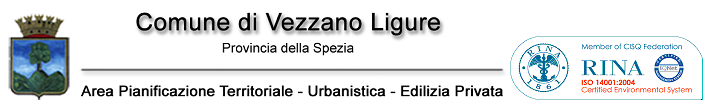 Allo Sportello Unico per l’Edilizia del Comune di VEZZANO LIGURE (SP)Applicazione legge regionale 24 dicembre 2019, n.30 “Disciplina per il riutilizzo di locali accessori, di pertinenza di fabbricati e di immobili non utilizzati” - Dichiarazione integrativa pratica edilizia Il/i sottoscritto/i: _________________________________________ (inserire dati anagrafici completi e indirizzo PEC di riferimento)in qualità di titolare/i della pratica edilizia sopra precisata, presentata con riferimento ai disposti della lr. n.30/2019 e s.m, con la presente DICHIARA/NOdi essere a conoscenza del fatto che il Consiglio dei Ministri, nella seduta del 25 febbraio 2020, ha deliberato di impugnare alla Corte Costituzionale la legge della Regione Liguria n. 30 del 24/12/2019, recante “Disciplina per il riutilizzo di locali accessori, di pertinenza di fabbricati e di immobili non utilizzati”, in quanto, a giudizio del medesimo Consiglio, “varie norme riguardanti interventi edilizi invadono le competenze statali in materia di tutela dei beni culturali e del paesaggio di cui agli articoli 9 e 117, secondo comma lettera s) della Costituzione, ponendosi altresì in contrasto con principi fondamentali in materia di tutela della salute e di governo del territorio, in violazione dell’articolo 117, terzo comma, della Costituzione”; di manifestare la volontà che detta pratica sia comunque oggetto di istruttoria;di rinunciare fin d’ora a qualsiasi domanda risarcitoria nei confronti del Comune di Vezzano Ligure, per sé e loro aventi causa, per eventuali pregiudizi e/o danni diretti o indiretti che il/i sottoscritto/i dovesse/ro derivare, subire e/o conseguire a seguito dell’attuazione, parziale o totale, dell’intervento edilizio previsto dalla pratica in oggetto qualora il relativo titolo, comunque denominato, dovesse ritenersi illegittimo , ovvero non fosse possibile il rilascio dell’agibilità dell’immobile, a seguito della pubblicazione della pronuncia della Corte Costituzionale che giungesse a dichiarare l’incostituzionalità delle norme da esso assunte a riferimento.(luogo e data)                                                                            In fede:                                     ____________________________________________